VALENCIJE, IMENA I FORMULE KEMIJSKIH SPOJEVASvojstvo, tj. sposobnost atoma nekog elementa da se spaja s točno određenim brojem atoma drugog elementa naziva se VALENCIJOM ELEMENTA.VALENCIJE ELEMENATA označavamo RIMSKIM BROJEVIMA.Za prikazivanje građe molekula koristimo kemijske simbole s valentnim crticama. Jedna valentna crtica prikazuje jednu valenciju odnosno jednostruku kemijsku vezu. Na taj se način mogu prikazati samo molekule spojeva, ne i ionske tvari.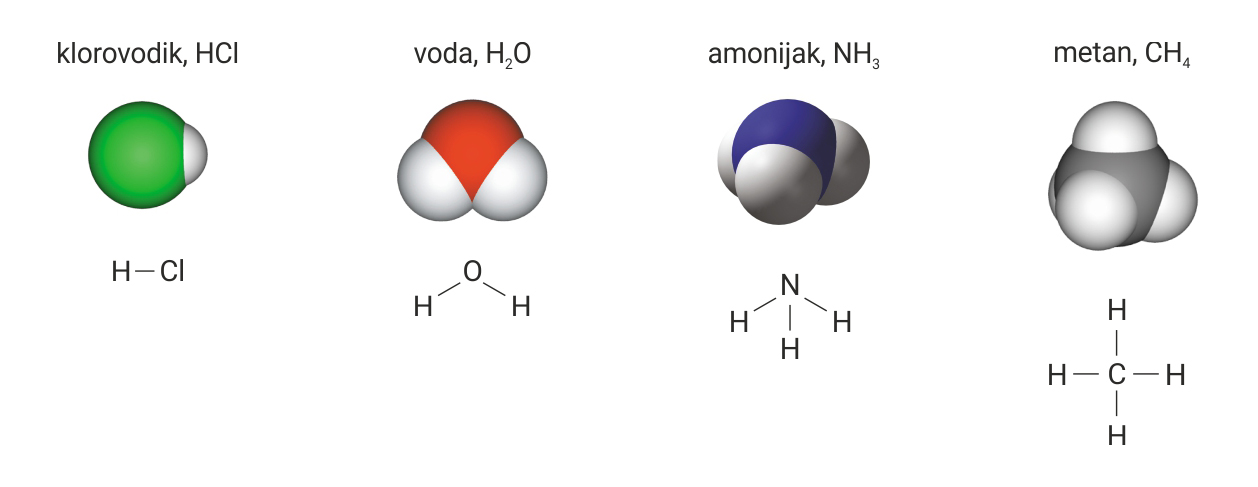 Na prikazanim molekulama lako je uočiti da se svaki atom vodika veže samo s jednim atomom drugog elementa, stoga je vodik jednovalentan.U molekuli KLOROVODIKA, HCl, atom klora vezan je sa samo jednim atomom vodika pa je klor jednovalentan.U molekuli VODE, H2O, atom kisika veže se s dvama atomima vodika pa je atom kisika dvovalentan.U molekuli AMONIJAKA, NH3, atom dušika veže se s trima atomima vodika pa je atom dušika trovalentan.U molekuli METANA, CH4 , atom ugljika vezan je s četirima atomima vodika pa je atom ugljika četverovalentan.Atom vodika uvijek je jednovalentan. U našim primjerima valenciju nekog elementa odredili smo prema tome s koliko se atoma vodika vezao njegov atom. Valencija označuje broj veza koje neki atom može ostvariti.U spojevima koji su građeni od dvaju elemenata možemo odrediti valenciju atoma jednog elementa ako nam je poznata valencija drugog elementa u spoju.Neki atomi imaju samo jednu valenciju, bez obzira na to s kojim se drugim atomima spajaju. Pored vodika koji je uvijek jednovalentan, jednovalentni su i metali prve skupine elemenata poput litija,natrija i kalija. Npr. LiH, NaH, KHMeđutim, metali druge skupine elemenata uvijek su dvovalentni poput berilija,magnezija i kalcija, pa u spojevima s vodikom koji je jednovalentan daju ove spojeve : BeH2, MgH2, CaH2.Kisik  je dvovalentan u većini svojih spojeva.Tablica 1. Valencije elemenata koji u svim spojevimaili u većini poznatih spojeva imaju stalnu valencijuODREĐIVANJE VALENCIJA ELEMENATA U SPOJUAko je spoj građen od elemenata koji uvijek imaju jednaku valenciju, tada se u IMENU SPOJA ne spominje valencija.Npr. natrijev klorid  NaCl   (natrij je uvijek jednovalentan)        magnezijev oksid   MgO      (magnezij je uvijek dvovalentan)        aluminijev fluorid  AlF3     (aluminij  je uvijek trovalentan)        kalcijev klorid   CaCl2     (kalcij je uvijek dvovalentan)Međutim, ima elemenata čiji atomi u spojevima mogu imati različite valencije.Tablica 2. Valencije elemenata koji u  spojevimaimaju promjenjivu valencijuNAPOMENA: Cl, Br i I su elementi 17. skupine. Imaju promjenjivu    valenciju ali u spojevima koje mi pišemo su uvijek jednovalentniZadatak: Odredi valencije elemenata u spoju N2O5ODREĐIVANJE FORMULE SPOJAAko su nam poznate valencije elemenata u spoju, možemo sastaviti formulu spoja.Zadatak: Odredi formulu željezova(III)oksida.Napomena: Valencija u zagradi je valencija prvog elementa u spoju. Željezo ima promjenjivu valenciju (može biti II i III) pa se zato njegova valencija piše u zagradi.VALENCIJETablica 1.                                                                                               Tablica 2. Valencije elemenata koji u svim spojevima                                       Valencije elemenata koji u  spojevimaili u većini poznatih spojeva imaju stalnu                                          imaju promjenjivu valencijuvalenciju1.zadatak  Odredi valencije elemenata u spojevima i napiši ih iznad simbola.    a) SO2                 b) KI                     c) P2O5             d) N2O3               e) MgBr2                f) CuO               g) AlCl32.zadatakImenuj spojeve iz prethodnog zadatka.   a)_________________________________________     e)_________________________________________   b)_________________________________________     f)__________________________________________   c)_________________________________________     g)__________________________________________   d)_________________________________________3.zadatak U navedenim primjerima odredi formulu spoja.ElementiValencijaH, F     Imetali 1. skupine     IO, Zn     IImetali 2. skupine     II   Al    IIIElementiValencija  Fe     II, III C, Pb     II, IVCl, Br, I I, III, V, VII  S II, IV, VIN, P  III, VCu, Hg  I, IIzadana formula spoja         N2O5         N2O5atom elementa čiju valenciju znamokisik (II)    II
N2O5broj kisikovih atoma i zbroj valencija svih
kisikovih atomaN(O)=5II · 5 = 10broj dušikovih  atoma       N(N)= 2       N(N)= 2valencija dušikovih atoma u zadanom spoju10 : 2 = VV II
N2O5naziv spojadušikov(V) oksiddušikov(V) oksidIME SPOJA   željezov (III)oksidElementi koji grade spoj       Fe                         OValencije elemenata        III                          IINajmanji zajednički višekratnikvalencija (v)            v(3,2)= 6Određivanje indeksa elemenata u spojuN(Fe)= 6 :3 = 2      N(O) = 6:2=3Omjer elemenata u spoja  N(Fe)  :   N(O)  = 2:3 (ovo su indeksi)Formula spoja              Fe2O3ElementiValencijaH, F     Imetali 1. skupine     IO, Zn     IImetali 2. skupine     II   Al    IIIElementiValencija  Fe     II, III C, Pb     II, IVCl, Br, I I, III, V, VII  S II, IV, VIN, P  III, VCu, Hg  I, IIIme spojaaluminijev oksidolovov(IV)oksidkalijev  nitridaluminijev bromidFormula spoja